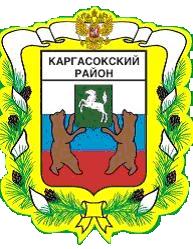 МУНИЦИПАЛЬНОЕ ОБРАЗОВАНИЕ «КАРГАСОКСКИЙ РАЙОН»ТОМСКАЯ ОБЛАСТЬАДМИНИСТРАЦИЯ КАРГАСОКСКОГО РАЙОНАРАСПОРЯЖЕНИЕ(С изм. от 03.12.2012 № 779; от 11.01.2013 № 3; от 29.09.2014 № 563; 25.05.2015 №250; от 20.11.2015 № 683; от 28.10.2016 № 557; 23.11.2016 № 614; от 17.07 2017 № 336; от 16.10.2017 № 500; от 21.05.2019 № 217; от 29.05.2020 № 299; от 30.10.2020 № 553; от 19.03.2021 № 166, от 23.06.2021 №321; от 29.10.2021 №554, от 02.06.2023 № 248)08.11.2011№ 639с КаргасокО создании комиссии по проведению конкурсов на замещение вакантных должностей муниципальной службы Администрации Каргасокского районаУтвердить Состав комиссии по проведению конкурсов на замещение вакантных должностей муниципальной службы Администрации Каргасокского района, согласно приложению к настоящему приложению.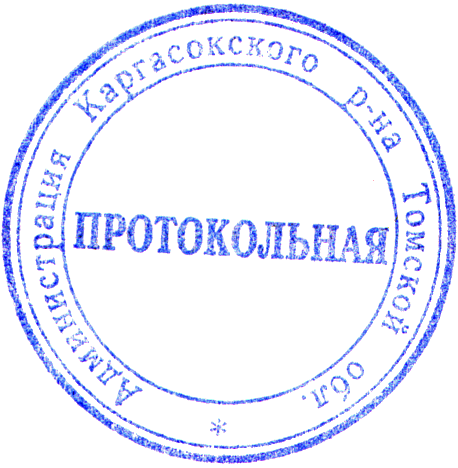 О.В. Ушакова22297УТВЕРЖДЕНраспоряжением АдминистрацииКаргасокского районаот 08.11.2011 № 639Приложение № 1(В редакции распоряжения Администрации Каргасокского района от 23.06.2021 № 321, от 02.06.2023 № 248)Составкомиссии по проведению конкурсов на замещениевакантных должностей муниципальной службыАдминистрации Каргасокского районаПредседатель комиссии: Ащеулов А.П., Глава Каргасокского района;Заместитель председателя комиссии: Кожухарь А.З., управляющий делами Администрации Каргасокского района;(Слова изменены на основании распоряжения АКР от 02.06.2023 № 248)Секретарь комиссии: Трифонова Т.А., главный специалист по кадровой работе отдела правовой и кадровой работы Администрации Каргасокского района (без права голоса); (Слова изменены на основании распоряжения АКР от 29.10.2021 №554)Члены комиссии:Герасимов С.И., заместитель Главы Каргасокского района по общественной безопасности – начальник отдела общественной безопасности;Коньшина О.В., заместитель Главы Каргасокского района по экономике;Монголин С.В., заместитель Главы Каргасокского района по вопросам жизнеобеспечения района – начальник отдела жизнеобеспечения района;Шамраев А.Ф., заместитель Главы Каргасокского района по социальным вопросам – начальник отдела по социальной работе;Тимохин В.В., начальник отдела правовой и кадровой работы Администрации Каргасокского района.Глава Каргасокского района       А.М. Рожков